資訊志工到府教學服務申請表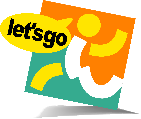 您對於志工相關管理系統不知如何使用嗎？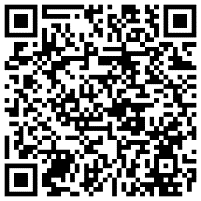 別擔心，推廣中心將陪伴您學習志工管理系統相關操作，以及如何運用Word/Excel的實用功能來管理志工隊，歡迎申請資訊志工服務，將貼心提供一對一教學！申請對象：新北市各備案(查)志願服務運用單位申請時間：即日起至112年10月30日止服務時間：112年4月1日至112年11月3日止申請方式：(1)請填妥本服務申請表，以傳真或電子信箱方式回傳本中心(2)或使用線上報名https://forms.gle/ZCzX3cNDgM7VfXiD7(如申請成功社工會與您電話聯繫，再請留意來電喔！)服務內容：將由1～2位資訊志工與您電話約定服務時間及地點，並到府進行「一對一」資訊教學，教學內容請見以下表格。聯絡電話：02-2981-9090 張芷姍社工   傳真：02-2981-9055   E-mail：vtc@vtc.org.tw主辦單位：新北市政府社會局    承辦單位：新北市志願服務推廣中心申請單位聯絡人(含職稱)聯絡電話服務日期第一順位月     日第二順位月    日月    日第三順位    月     日教學主題與內容概要(請依需求勾選，可複選，總教學時數至多2小時)教學主題與內容概要(請依需求勾選，可複選，總教學時數至多2小時)教學主題與內容概要(請依需求勾選，可複選，總教學時數至多2小時)教學主題與內容概要(請依需求勾選，可複選，總教學時數至多2小時)教學主題與內容概要(請依需求勾選，可複選，總教學時數至多2小時)教學主題與內容概要(請依需求勾選，可複選，總教學時數至多2小時)教學主題與內容概要(請依需求勾選，可複選，總教學時數至多2小時)教學主題與內容概要(請依需求勾選，可複選，總教學時數至多2小時)一、衛生福利部志願服務資訊整合系統，以下皆是簡易系統功能操作與說明：志工資料管理　時數新增　批次維護作業　資料匯入匯出　資料異動單填寫　打卡APP　其他:ˍˍˍˍˍ。二、新北市志願服務推廣中心網站教學，以下皆是網路報名　榮譽卡線上申請　社綜類紀錄冊線上申請　社綜類半年表報填寫。三、如何運用office軟體管理志工隊，以下皆是運用word/excel實用功能，製作志工名冊　志願服務證　服務說明單　志工簽到表　服務時數統計　會議紀錄　年度行事曆。一、衛生福利部志願服務資訊整合系統，以下皆是簡易系統功能操作與說明：志工資料管理　時數新增　批次維護作業　資料匯入匯出　資料異動單填寫　打卡APP　其他:ˍˍˍˍˍ。二、新北市志願服務推廣中心網站教學，以下皆是網路報名　榮譽卡線上申請　社綜類紀錄冊線上申請　社綜類半年表報填寫。三、如何運用office軟體管理志工隊，以下皆是運用word/excel實用功能，製作志工名冊　志願服務證　服務說明單　志工簽到表　服務時數統計　會議紀錄　年度行事曆。一、衛生福利部志願服務資訊整合系統，以下皆是簡易系統功能操作與說明：志工資料管理　時數新增　批次維護作業　資料匯入匯出　資料異動單填寫　打卡APP　其他:ˍˍˍˍˍ。二、新北市志願服務推廣中心網站教學，以下皆是網路報名　榮譽卡線上申請　社綜類紀錄冊線上申請　社綜類半年表報填寫。三、如何運用office軟體管理志工隊，以下皆是運用word/excel實用功能，製作志工名冊　志願服務證　服務說明單　志工簽到表　服務時數統計　會議紀錄　年度行事曆。一、衛生福利部志願服務資訊整合系統，以下皆是簡易系統功能操作與說明：志工資料管理　時數新增　批次維護作業　資料匯入匯出　資料異動單填寫　打卡APP　其他:ˍˍˍˍˍ。二、新北市志願服務推廣中心網站教學，以下皆是網路報名　榮譽卡線上申請　社綜類紀錄冊線上申請　社綜類半年表報填寫。三、如何運用office軟體管理志工隊，以下皆是運用word/excel實用功能，製作志工名冊　志願服務證　服務說明單　志工簽到表　服務時數統計　會議紀錄　年度行事曆。一、衛生福利部志願服務資訊整合系統，以下皆是簡易系統功能操作與說明：志工資料管理　時數新增　批次維護作業　資料匯入匯出　資料異動單填寫　打卡APP　其他:ˍˍˍˍˍ。二、新北市志願服務推廣中心網站教學，以下皆是網路報名　榮譽卡線上申請　社綜類紀錄冊線上申請　社綜類半年表報填寫。三、如何運用office軟體管理志工隊，以下皆是運用word/excel實用功能，製作志工名冊　志願服務證　服務說明單　志工簽到表　服務時數統計　會議紀錄　年度行事曆。一、衛生福利部志願服務資訊整合系統，以下皆是簡易系統功能操作與說明：志工資料管理　時數新增　批次維護作業　資料匯入匯出　資料異動單填寫　打卡APP　其他:ˍˍˍˍˍ。二、新北市志願服務推廣中心網站教學，以下皆是網路報名　榮譽卡線上申請　社綜類紀錄冊線上申請　社綜類半年表報填寫。三、如何運用office軟體管理志工隊，以下皆是運用word/excel實用功能，製作志工名冊　志願服務證　服務說明單　志工簽到表　服務時數統計　會議紀錄　年度行事曆。一、衛生福利部志願服務資訊整合系統，以下皆是簡易系統功能操作與說明：志工資料管理　時數新增　批次維護作業　資料匯入匯出　資料異動單填寫　打卡APP　其他:ˍˍˍˍˍ。二、新北市志願服務推廣中心網站教學，以下皆是網路報名　榮譽卡線上申請　社綜類紀錄冊線上申請　社綜類半年表報填寫。三、如何運用office軟體管理志工隊，以下皆是運用word/excel實用功能，製作志工名冊　志願服務證　服務說明單　志工簽到表　服務時數統計　會議紀錄　年度行事曆。一、衛生福利部志願服務資訊整合系統，以下皆是簡易系統功能操作與說明：志工資料管理　時數新增　批次維護作業　資料匯入匯出　資料異動單填寫　打卡APP　其他:ˍˍˍˍˍ。二、新北市志願服務推廣中心網站教學，以下皆是網路報名　榮譽卡線上申請　社綜類紀錄冊線上申請　社綜類半年表報填寫。三、如何運用office軟體管理志工隊，以下皆是運用word/excel實用功能，製作志工名冊　志願服務證　服務說明單　志工簽到表　服務時數統計　會議紀錄　年度行事曆。服務地址備註：服務地點需具備電腦以及網路，亦可借用本中心場地，但須自備電腦及網路。服務日期與地點需資訊志工可配合，故將視情況與申請單位適度調整。因office軟體管理志工隊之教學服務會使用到word及excel軟體進行教學，請於服務前先行確認電腦是否有office word及excel軟體。請注意！此為一對一服務，不是課程講師的服務，接受服務人數勿超過2人。備註：服務地點需具備電腦以及網路，亦可借用本中心場地，但須自備電腦及網路。服務日期與地點需資訊志工可配合，故將視情況與申請單位適度調整。因office軟體管理志工隊之教學服務會使用到word及excel軟體進行教學，請於服務前先行確認電腦是否有office word及excel軟體。請注意！此為一對一服務，不是課程講師的服務，接受服務人數勿超過2人。備註：服務地點需具備電腦以及網路，亦可借用本中心場地，但須自備電腦及網路。服務日期與地點需資訊志工可配合，故將視情況與申請單位適度調整。因office軟體管理志工隊之教學服務會使用到word及excel軟體進行教學，請於服務前先行確認電腦是否有office word及excel軟體。請注意！此為一對一服務，不是課程講師的服務，接受服務人數勿超過2人。備註：服務地點需具備電腦以及網路，亦可借用本中心場地，但須自備電腦及網路。服務日期與地點需資訊志工可配合，故將視情況與申請單位適度調整。因office軟體管理志工隊之教學服務會使用到word及excel軟體進行教學，請於服務前先行確認電腦是否有office word及excel軟體。請注意！此為一對一服務，不是課程講師的服務，接受服務人數勿超過2人。備註：服務地點需具備電腦以及網路，亦可借用本中心場地，但須自備電腦及網路。服務日期與地點需資訊志工可配合，故將視情況與申請單位適度調整。因office軟體管理志工隊之教學服務會使用到word及excel軟體進行教學，請於服務前先行確認電腦是否有office word及excel軟體。請注意！此為一對一服務，不是課程講師的服務，接受服務人數勿超過2人。備註：服務地點需具備電腦以及網路，亦可借用本中心場地，但須自備電腦及網路。服務日期與地點需資訊志工可配合，故將視情況與申請單位適度調整。因office軟體管理志工隊之教學服務會使用到word及excel軟體進行教學，請於服務前先行確認電腦是否有office word及excel軟體。請注意！此為一對一服務，不是課程講師的服務，接受服務人數勿超過2人。備註：服務地點需具備電腦以及網路，亦可借用本中心場地，但須自備電腦及網路。服務日期與地點需資訊志工可配合，故將視情況與申請單位適度調整。因office軟體管理志工隊之教學服務會使用到word及excel軟體進行教學，請於服務前先行確認電腦是否有office word及excel軟體。請注意！此為一對一服務，不是課程講師的服務，接受服務人數勿超過2人。備註：服務地點需具備電腦以及網路，亦可借用本中心場地，但須自備電腦及網路。服務日期與地點需資訊志工可配合，故將視情況與申請單位適度調整。因office軟體管理志工隊之教學服務會使用到word及excel軟體進行教學，請於服務前先行確認電腦是否有office word及excel軟體。請注意！此為一對一服務，不是課程講師的服務，接受服務人數勿超過2人。